Ministério da Educação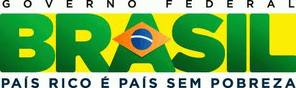 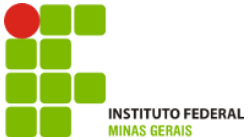 Secretaria de Educação Profissional e TecnológicaInstituto Federal de Minas Gerais ______________________________________________________________________________________PROGRAMA INSTITUCIONAL DE INICIAÇÃO À DOCÊNCIA – PIBID/IFMGCURSO: Licenciatura em Física PROFESSORA: Gislayne Elisana GonçalvesESCOLA PARCEIRA: Escola Estadual de Ouro PretoPROFESSOR SUPERVISOR: Marcelo Ávila MeloALUNOS PIBIDIANOS: André Luiz de Sousa, Arthur Cardoso Figueiredo, Paulo Gervano do Carmo Pires, Wflander Martins, Jéssica Alves, Eduardo Erick.ROTEIRO DE ATIVIDADE EXPERIMENTAL : RESISTÊNCIA EM SÉRIE E EM PARALELOIntroduçãoAssociação de Resistores Em um circuito é possível organizar conjuntos de resistores interligados, chamada associação de resistores. O comportamento desta associação varia conforme a ligação entre os resistores, sendo seus possíveis tipos: em série, em paralelo e mista. Associação em Série Associar resistores em série significa ligá-los em um único trajeto, ou seja: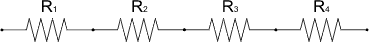 Como existe apenas um caminho para a passagem da corrente elétrica esta é mantida por toda a extensão do circuito. Já a diferença de potencial entre cada resistor irá variar conforme a resistência deste, para que seja obedecida a 1ª Lei de Ohm, assim: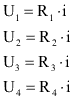 Esta relação também pode ser obtida pela análise do circuito: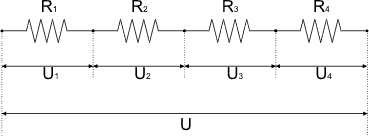 Sendo assim a diferença de potencial entre os pontos inicial e final do circuito é igual à: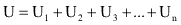 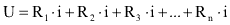 Analisando esta expressão, já que a tensão total e a intensidade da corrente são mantidas, é possível concluir que a resistência total é: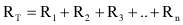 Ou seja, um modo de se resumir e lembrar-se das propriedades de um circuito em série é:Associação em ParaleloLigar um resistor em paralelo significa basicamente dividir a mesma fonte de corrente, de modo que a ddp em cada ponto seja conservada. Ou seja: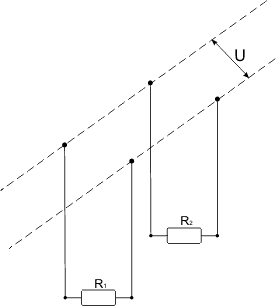 Usualmente as ligações em paralelo são representadas por: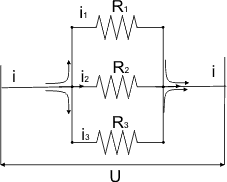 Como mostra a figura, a intensidade total de corrente do circuito é igual à soma das intensidades medidas sobre cada resistor, ou seja: 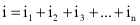 Pela  lei de ohm: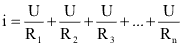 E por esta expressão, já que a intensidade da corrente e a tensão são mantidas, podemos concluir que a resistência total em um circuito em paralelo é dada por: 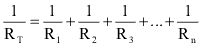 Associação Mista:Uma associação mista consiste em uma combinação, em um mesmo circuito, de associações em série e em paralelo, como por exemplo: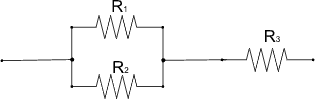 Em cada parte do circuito, a tensão (U) e intensidade da corrente serão calculadas com base no que se conhece sobre circuitos série e paralelos, e para facilitar estes cálculos pode-se reduzir ou redesenhar os circuitos, utilizando resistores resultantes para cada parte.Problematização	Se em uma associação de lâmpadas em série uma delas se queimar, o que ocorre com as demais? Por quê?Resp.: As demais lâmpadas se queimam, pois a corrente que passa em uma, passa em todas elas, pois a associação é em série e a tensão é diferente em cada lâmpada.O que se pretende?Medir a resistência equivalente de associação de resistores em série e em paralelo.Analisar circuitos com associação de lâmpadas.O que se usa?Ferro Níquel- cromoPlaca de circuito com três lâmpadas de lanternaMultímetro com cabos de provaComo se faz?Conectamos inicialmente as três lâmpadas em série, com três pilhas em série e verificamos se o brilho delas é o mesmo.Usamos o multímetro para medir a resistência de cada uma delas.Exploramos a placa de circuito, inicialmente ligando as lâmpadas em série e mantemos as três pilhas em série e retiramos uma lâmpada pra ver o que ocorre.Com todas as lâmpadas associadas em série, medimos a resistência equivalente, através de um multímetro.Medimos a voltagem em cada dois pontos entre as lâmpadas.Medimos a corrente elétrica do circuito.Conectamos inicialmente as três lâmpadas em paralelo, com três pilhas em série e verificamos se o brilho delas era o mesmo.Usamos o multímetro para medir a resistência de cada uma delas.Exploramos a placa de circuito, inicialmente ligando as lâmpadas em paralelo e mantemos as três pilhas em série e retiramos uma lâmpada pra ver o que ocorre.Com todas as lâmpadas associadas em paralelo, medimos a resistência equivalente, através de um multímetro.Medimos a corrente elétrica em cada dois pontos entre as lâmpadas.Medimos a voltagem do circuito.ResultadosResistência em sérieResistência em paraleloCálculos auxiliares:Resistência em série:Resistência em paralelo:O que se observa?O que pode dar errado?	Montar o circuito de maneira inadequada, ou seja, não fazer corretamente a ligação em série e em paralelo, confundir a escala no multímetro, pois nele a corrente é medida em série e a voltagem é medida em paralelo. Não colocar direito as lâmpadas juntamente com os fios na placa, as pilhas devem permanecer em série se não o experimento não dá certo.Como se explica?ConclusãoReferência Bibliográfica:www.sofisica.com.brTensão (ddp) (U) se divide Intensidade da corrente (i) se conservaResistência total (R) soma algébrica das resistência em cada resistorLâmpadasResistênciaVoltagemCorrenteResistência Equivalente123LâmpadasResistênciaVoltagemCorrenteResistência Equivalente123